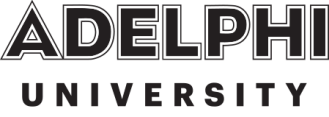 School of Social WorkField Education DepartmentSocial Work BuildingOne South AvenueGarden City, New York 11530Tel. 516-877-4375Fax 516-877-4376Field Evaluation – M.S.W. Advanced (2nd) YearFall   Spring     Summer	Date:   Student: 	Agency: Field Instructor: .	Field Instructor E-mail Phone #: Click here to enter text.Individual, Couple or Family Assignments: Describe AssignmentGroup Assignments: Describe Assignment Community Organization Assignments: Describe AssignmentHave  the  assignments,  as  described  above,  changed  from  the  descriptions  provided  on  the  Four Week Educational Plan?	Yes	NoIf yes, please explain: Will the student have satisfied minimum hour requirements by the evaluation due date for your student?	Yes	NoIf not, how many hours will the student have completed by the due date?  Hours will be completed by: The student read and discussed this evaluation with the field instructor on:  Student Signature	Field Instructor SignaturePlease evaluate your student’s performance in relation to the following skills.Provide comments that illustrate the rating you have selectedSKILLS IN ADVANCED PRACTICE WITH INDIVIDUALSPre-engagement and preparatory skillsComments Click here to enter text.Engagement skillsComments Click here to enter text.	Exploration skillsComments Click here to enter text.Contracting skillsComments Click here to enter text.Assessment skillsComments Click here to enter text.Intervention skillsComments Click here to enter text.Skills in termination or transferComments about skills in advanced practice with individuals:Comments Click here to enter text.SKILLS FOR WORK WITH COUPLES AND FAMILIES(This may include conceptualizing work with individual clients in the context of their family history and relationships – “family-centered practice”)Pre-engagement and preparatory skillsComments Click here to enter text.Engagement, contracting and exploration skillsComments Click here to enter text.Assessment skillsComments Click here to enter text.Intervention SkillsComments about skills for work with couples and families:Comments Click here to enter text.SKILLS IN WORK WITH GROUPSGroup formation skillsComments Click here to enter text.	Agency sanctionComments Click here to enter text.RecruitmentComments Click here to enter text.Preparing for group entryComments Click here to enter text.ContractingComments Click here to enter text.Assessment skillsComments Click here to enter text.Engagement skillsComments Click here to enter text.Skills for facilitating the work of the groupComments Click here to enter text.Addressing obstacles to mutual support and the work of the groupComments about skills for work with groups:Comments Click here to enter text.	PROFESSIONAL ETHICSComments about professional ethics:Comments Click here to enter text.SKILLS FOR PRACTICE IN ORGANIZATIONAL SETTINGSComments about skills for practice in organizational settings:Comments Click here to enter text.USE OF LEARNING OPPORTUNITIESUse of field instruction conferenceComments Click here to enter text.Use of recordingComments Click here to enter text.Use of other learning opportunitiesComments Click here to enter text.Use of faculty field liaisonComments about use of learning opportunities:Comments Click here to enter text.SKILLS IN ORGANIZATION OF WORKComments about skills in organization of work:Comments Click here to enter text.SUMMARY AND FUTURE LEARNING NEEDS(Summarize major themes of the evaluation, and highlight the student’s development over the semester. Specify future learning needs and tasks) Has the student been moving towards achieving Advanced Level Skills?School of Social WorkField Education DepartmentSocial Work BuildingOne South AvenueGarden City, New York 11530Tel. 516-877-4375Fax 516-877-4376PLEASE EMAIL THE COMPLETED EVALUATION TO THE STUDENT’S FACULTY FIELD LIAISON.Garden City Campus: (516) 877-4351 Fax (516) 877-4376	Livia Polise: lpolise@adelphi.eduAdelphi University School of Social Work Field Education Department1 South Ave.Garden City, NY 11530Manhattan Campus: (212) 965-8340 Fax: (646) 315-8968	James Amato: amato@adelphi.eduAdelphi University School of Social Work Field Education Department75 Varick Street, Room 241 New York, NY  10013Hudson Valley Campus: (845) 471-3348 x 8100 Fax: (845) 452-0967	Juanita Hotchkiss jhotchkiss@adelphi.eduAdelphi University School of Social Work Field Education DepartmentSt. Francis Medical Arts Pavilion 19 Baker Avenue, Suite 400Poughkeepsie, NY 12601Hauppauge Campus: (516) 237-8609 Fax: (516) 237-8612	Jamie Gergen: gergen@adelphi.eduAdelphi University School of Social Work Field Education Department55 Kennedy DriveHauppauge, NY 11788One South Avenue75 Varick, Street19 Baker Avenue55 Kennedy DriveGarden City, NY 11530NY, NY 10013Poughkeepsie, NY  12601Hauppauge, NY  11788P: 516.877.4375F: 516.877.4376P: 212.965.8340F: 646.315.8968P: 845.471.3348F: 845.452.0967P: 516.237.8609F: 516.237.8612To what extent does the student…No ExtentSome ExtentGreat ExtentNot Yet AssignedSeek out and utilize existing sources of data?Assume increasing initiative for anticipating client’s perceptions of asking for service?Assume increasing initiative for anticipating how client might perceive own needs?Assume increasing initiative for anticipating how client might perceive agency?Assume increasing initiative for anticipating what client might view as solution to problems?Incorporate social work values and ethics in planning initial client contacts?To what extent does the student…No ExtentSome ExtentGreat ExtentGreat ExtentGreat ExtentNot Yet AssignedEstablish an environment of warmth, support and acceptance?Convey interest and capacity to help?Demonstrate ability to address and follow up on client’s identified needs?Empathize non-stereotypically with client’s concerns?Display understanding of cultural diversity factors (e.g., race, ethnicity, sexual orientation, gender, socioeconomic class) on client’s participation and presentation?Interpret and respond to nonverbal cues toward developing working alliance?Engage in medium most suitable for client, including nonverbal techniques?To what extent does the student…No ExtentSome ExtentGreat ExtentNot Yet AssignedCommunicate curiosity about client’s story?Listen and respond to overt and hidden cues?Elicit relevant feeling and data, using connections to further exploration?Use informed understanding of cultural diversity factors tofurther exploration?Ask appropriate open-ended questions?Demonstrate capacity to time questions appropriately?Offer clients rationale for asking questions?Pose questions in a manner that clients can understand?Help clients elaborate on responses to obtain better understanding?Utilize clinical judgment to select areas for furtherexploration?Maintain focus while remaining open to client’s agenda?To what extent does the student…No ExtentSome ExtentGreat ExtentNot Yet AssignedHelp voluntary clients elaborate on concerns?Clarify services to potential clients in outreach efforts?Help mandated clients connect offered services in relation to own perceptions of needs?Consider client’s perception of needs in response to offered services?Arrive at mutual understanding of client’s needs and agency’s services?Mediate between agency and clients to develop needed resourcesAccept client’s decision to reject services?Recontract with clients as needed?To what extent does the student…No ExtentSome ExtentGreat ExtentNot Yet AssignedNot Yet AssignedPlan initial tasks with clients?Demonstrate self-awareness and understanding of own agenda?To what extent does the student…No ExtentSome ExtentGreat ExtentNot Yet AssignedElicit relevant feelings and data, using connections between them to further assessment?Distinguish between fact and opinion in evaluating data?Apply informed understanding of cultural diversity factors to develop assessment?Distinguish between external and internal sources of stress?Weigh influence of available support systems?Assess problems in the transactions between individuals and their environment?Enlist client’s participation in assessment process?Formulate intervention plan based on assessment?Review case developments?Move from general to specific in applying advanced assessment skills differentially to clients?To what extent does the student…No ExtentSome ExtentGreat ExtentNot Yet AssignedIdentify client’s strengths, capacities and efforts?Feel and convey empathy to client?Utilize clinical judgment to point out discrepancies between verbal and nonverbal behaviors?Display informed understanding of cultural diversity factorswhen making interventions?Increasingly encourage expression of range of feelings?Recognize and use themes from session to session?Demonstrate ability to offer resources and referrals as needed?Demonstrate ability to offer new perspectives for viewingproblems?To what extent does the student…No ExtentSome ExtentGreat ExtentNot Yet AssignedAppropriately partialize issues?Appropriately generalize issues?Reach for negatives?Support clients in tolerating ambiguities?Demonstrate expanding and differential use of range of intervention techniques, such as reflection, role-play, confrontation, etc.?Assist clients in recognizing behavioral changes?To what extent does the student…No ExtentSome ExtentGreat ExtentNot Yet AssignedDisplay sensitivity to client needs in timing of termination?Show growing self-awareness about separating from client?Communicate own feelings to client genuinely and helpfully?Anticipate range of client feelings about termination?Recognize overt and subtle ways clients display feelings about termination?Elicit client’s reactions to termination over period of time?Help client reflect about meaning of work done together?Plan alternative resources for clients who need ongoing service?Implement alternative resources for clients who need ongoing service?To what extent does the student…No ExtentSome ExtentGreat ExtentNot Yet AssignedAnticipate clients’ concerns about participating in family or couple meetings?Use informed understanding of cultural diversity factors inplanning family or couple meetings?Anticipate family or couple members differing perspectiveson problems?Display understanding of different role relationships infamily or couple?Display understanding of different developmental levels offamily or couple members?Plan for first family or couple interview so that all members,including children, will experience contact as positively as possible?To what extent does the student…No ExtentSome ExtentGreat ExtentNot Yet AssignedDisplay empathy for each family or couple member?Apply cross-generational frame of reference in engaging family or couple?☐Apply informed understanding of cultural diversity factorsin engaging family or couple?Validate each member?Validate family or couple system?Validate family or couple system’s social networks?Present purpose of family or couple meeting clearly and specifically?Develop atmosphere in which family or couple membersfeel safe to express themselves?Gather information about family or couple communication?Gather information about family or couple structure?To what extent does the student…No ExtentSome ExtentGreat ExtentNot Yet AssignedDisplay increased understanding of family or couple dynamics?Apply informed understanding of cultural diversity factorsand their influence on family or couple dynamics, structure and communication?Demonstrate understanding of family or couple structural aspects?Demonstrate understanding of family or couplecommunication patterns?To what extent does the student…No ExtentSome ExtentGreat ExtentNot Yet AssignedHelp family or couple members cope with current life problems?Utilize informed understanding of cultural diversity factorsin family or couple interventions?Facilitate family or couple communication?Help family or couple members voice differing perspectives?Demonstrate beginning facility using range of family/couplestrategies?Show understanding of ethical questions in working withfamilies related to confidentiality, family secrets, reporting suspected child abuse or neglect, and confronting suspected domestic violence?To what extent does the student…No ExtentSome ExtentGreat ExtentNot Yet AssignedDisplay understanding of impact of cultural diversity factors (age, class, color, culture, disability, ethnicity, family structure, marital status, national origin, race, religion, sex, and sexual orientation) on group planning, assessment and intervention?Identify a client need for organizing a group?Determine group purpose?Develop group composition?Establish group structure?Establish length of service?To what extent does the student…No ExtentSome ExtentGreat ExtentNot Yet AssignedDisplay increased understanding of agency support of and barriers to group service?To what extent does the student…No ExtentSome ExtentGreat ExtentNot Yet AssignedSelect and implement recruitment methods for potential members?To what extent does the student…No ExtentSome ExtentGreat ExtentNot Yet AssignedAnticipate client concerns about joining group?Help clients identify how group could meet their needs?Apply informed understanding of cultural diversity factors as they influence clients’ group entry?To what extent does the student…No ExtentSome ExtentGreat ExtentNot Yet AssignedPresent group service clearly and specifically?Elicit group feedback, including reluctance to participate?Identify group themes and structural issues?Apply informed understanding of cultural diversity factors as they affect clients’ contracting with group?Establish protective ground rules?To what extent does the student…No ExtentSome ExtentGreat ExtentNot Yet AssignedDisplay proactive awareness of ethical values and conflicts possible in group work?Display understanding of cultural diversity factors as they influence group stages, structure, norms, interactions, communication patterns and leadership roles?Assess stages of group development?Assess group structure?Assess group norms?Assess group interactions?Assess group communication patterns?Assess group leadership roles?To what extent does the student…No ExtentSome ExtentGreat ExtentNot Yet AssignedScan group to observe and maintain contact with all members?Utilize informed understanding of cultural diversity factors as they influence members’ ability to engage in group?Develop ability to identify with each participant?Engage in medium most suitable to group members?To what extent does the student…No ExtentSome ExtentGreat ExtentNot Yet AssignedShow understanding of role of social worker as change agent to promote social justice, equity, right social wrongs, enhance functioning and improve social conditions through group practice?Develop creative ways to help members know one another?Direct members’ transactions to each other?Invite members to build on each other’s contributions?Reinforce mutual support and assistance norms?Help members develop group sanctions?Encourage collective actions and activities?Clarify members’ tasks and role responsibilities?Structure collective decision-making?Identify and focus on salient group themes?Facilitate expression of clashing perceptions?Invite individual members to participate?Utilize clinical judgment to facilitate members’ participation based on individual style and readiness?Demonstrate creativity in using range of strategies to help members address problems?To what extent does the student…No ExtentSome ExtentGreat ExtentNot Yet AssignedIdentify maladaptive patterns?Challenge collective resistance?Identify common perceptions?Lend support?Support willingness to take risks?Show beginning ability to evaluate effectiveness of practice with groups?To what extent does the student…No ExtentSome ExtentGreat ExtentNot Yet AssignedUnderstand and practice in accordance with the NASW Code of Ethics?Identify and address ethical dilemmas as they emerge in student practice?Demonstrate deepening self awareness of personal values and biases and prevent/resolve their intrusion into practice?Demonstrate commitment to ongoing/lifelong professional development?Identify gaps in knowledge and seek relevant information to achieve practice competence?To what extent does the student…No ExtentSome ExtentGreat ExtentNot Yet AssignedDemonstrate knowledge of how social policies influence service delivery?Demonstrate knowledge of how organizational structures influence service delivery?Display understanding of gaps in service?Identify problems in organizational terms?Demonstrate initiative in influencing agencies’ processes on behalf of client needs?Function effectively in interdisciplinary work?To what extent does the student…No ExtentSome ExtentGreat ExtentNot Yet AssignedTake increasing responsibility for initiating direction of own learning?Formulate questions about client needs?Formulate questions about agency operation?Formulate questions about gaps in service?Demonstrate capacity to disagree appropriately with field instructor?Engage in critiques of own practice?Elaborate how own feelings and attitudes influence a specific transaction?Display understanding of difference between own intention to help and client’s perceptions of student’s efforts to help?To what extent does the student…No ExtentSome ExtentGreat ExtentNot Yet AssignedDemonstrate ability to write narrative process record including selective observations, selective dialogue, interaction, impressions, and questions?Demonstrate ability to write summary records?Demonstrate ability to write logs?Demonstrate ability to write correspondence?Use process recording as major focus of conference?To what extent does the student…No ExtentSome ExtentGreat ExtentNot Yet AssignedPrepare for other learning opportunities, such as case conferences, staff meetings, grand rounds, etc.?Seek out such opportunities for consultation and contribution?Distill what is applicable and useful?Respond to others’ perceptions?Offer ideas or support to others?Present and defend own position?To what extent does the student…No ExtentSome ExtentGreat ExtentNot Yet AssignedDemonstrate initiative in bringing fieldwork and academic concerns to faculty field liaison’s attention?To what extent does the student…No ExtentSome ExtentGreat ExtentNot Yet AssignedDemonstrate ability to organize work?Make effective use of time?Meet administrative deadlines?Meet recording deadlines?Set priorities?Organize materials?Display organizational flexibility?